Name:Name:Name of Community Group (if applicable): Name of Community Group (if applicable): Address:Address:Contact number:Contact number:Email address:Email address:How did you hear about our Community fund?How did you hear about our Community fund?Project name:                          Project name:                          Duration – How long you think will take to complete the proposed project (Month/Year)Start date:                                              Completion date:Duration – How long you think will take to complete the proposed project (Month/Year)Start date:                                              Completion date:Project Location Where will your project be? Project Location Where will your project be? Project Description What would you like to do? Project Description What would you like to do? Objectives and Benefits What do you want to do and how will it benefit your community? How will it bring people together?Objectives and Benefits What do you want to do and how will it benefit your community? How will it bring people together?How much will the project cost?£Description of expenditureCost £ (please include quotes where possible but estimates will also be accepted)Use the table below to let us know of other Origin residents that support your project idea:Use the table below to let us know of other Origin residents that support your project idea:NameAddressDeclarationDeclarationI confirm that the information given on this form and any supporting papers is to the best of my knowledge and belief true and accurate.  I understand that if I have given misleading information this will be sufficient grounds for cancelling this application.  If anything changes from application, I will inform Origin as soon as possible.By submitting this form, you indicate your consent Origin Housing Ltd using material contained in this application, or in any accompanying documentation, for publicity purposes. Origin Housing take your privacy and security seriously and will only process your personal data for the purposes stated in this form and in line with the General Data Protection Regulation (GDPR). If your application for funding is unsuccessful, the data included in this application form will be retained for one year. If your application for funding is successful, the data included in this application form will be retained for three years with the exception of your name, email address and the name of the organisation for whom you have made this application which will be retained permanently so we may contact you regarding progress of the funded project.     Signature:                                                                                   Date: I confirm that the information given on this form and any supporting papers is to the best of my knowledge and belief true and accurate.  I understand that if I have given misleading information this will be sufficient grounds for cancelling this application.  If anything changes from application, I will inform Origin as soon as possible.By submitting this form, you indicate your consent Origin Housing Ltd using material contained in this application, or in any accompanying documentation, for publicity purposes. Origin Housing take your privacy and security seriously and will only process your personal data for the purposes stated in this form and in line with the General Data Protection Regulation (GDPR). If your application for funding is unsuccessful, the data included in this application form will be retained for one year. If your application for funding is successful, the data included in this application form will be retained for three years with the exception of your name, email address and the name of the organisation for whom you have made this application which will be retained permanently so we may contact you regarding progress of the funded project.     Signature:                                                                                   Date: Thank you for applying to our Community Fund. One of the Community Development Team will contact you to discuss the project further.Thank you for applying to our Community Fund. One of the Community Development Team will contact you to discuss the project further.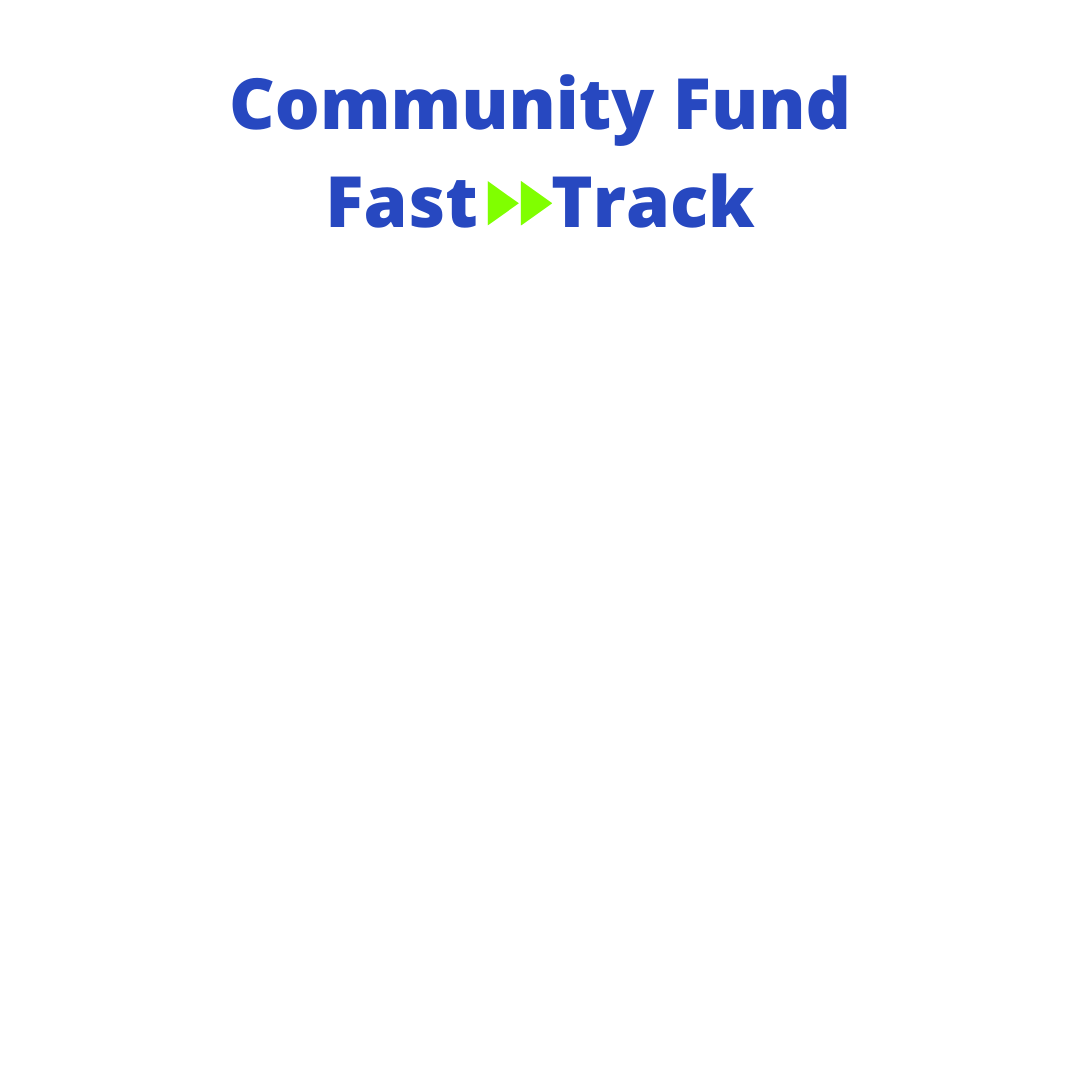 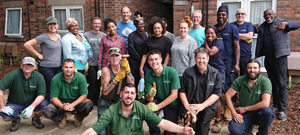 